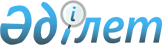 О внесении изменений в Порядок лабораторного обеспечения карантинных фитосанитарных мерРешение Коллегии Евразийской экономической комиссии от 6 декабря 2016 года № 162      Примечание РЦПИ!

      Решение вступает в силу 01.07.2017 - сайт Евразийского экономического союза

      В соответствии с пунктом 24 Протокола о применении санитарных, ветеринарно-санитарных и карантинных фитосанитарных мер (приложение № 12 к Договору о Евразийском экономическом союзе от 29 мая 2014 года) и пунктом 18 приложения № 2 к Регламенту работы Евразийской экономической комиссии, утвержденному Решением Высшего Евразийского экономического совета от 23 декабря 2014 г. № 98, Коллегия Евразийской экономической комиссии решила:



      1. Внести в Порядок лабораторного обеспечения карантинных фитосанитарных мер, утвержденный Решением Коллегии Евразийской экономической комиссии от 10 мая 2016 г. № 41, следующие изменения:



      а) по тексту слова «о карантинном фитосанитарном состоянии подкарантинной продукции (подкарантинного груза, подкарантинного материала, подкарантинного товара)» заменить словами «карантинной фитосанитарной экспертизы»;



      б) в абзаце втором пункта 3 слова «о карантинном фитосанитарном состоянии подкарантинной продукции (подкарантинных грузов, подкарантинных материалов, подкарантинных товаров)» заменить словами «карантинной фитосанитарной экспертизы»;



      в) абзац первый пункта 19 изложить в следующей редакции:

      «19. Заключение карантинной фитосанитарной экспертизы используется:».



      2. Настоящее Решение вступает в силу с 1 июля 2017 г.      Председатель Коллегии

      Евразийской экономической комиссии         Т. Саркисян
					© 2012. РГП на ПХВ «Институт законодательства и правовой информации Республики Казахстан» Министерства юстиции Республики Казахстан
				